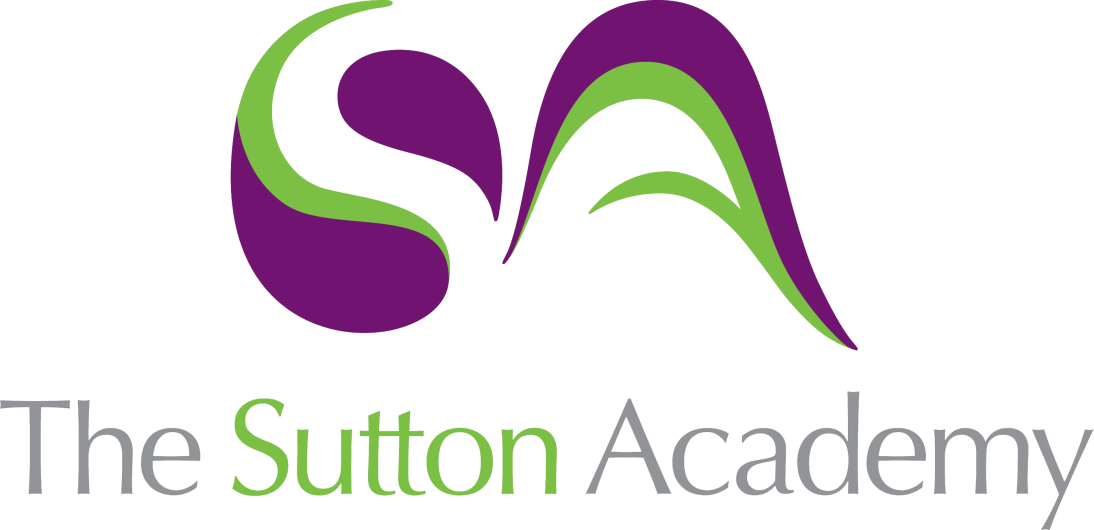 Knowledge Rich Curriculum Plan Year 12 – Design 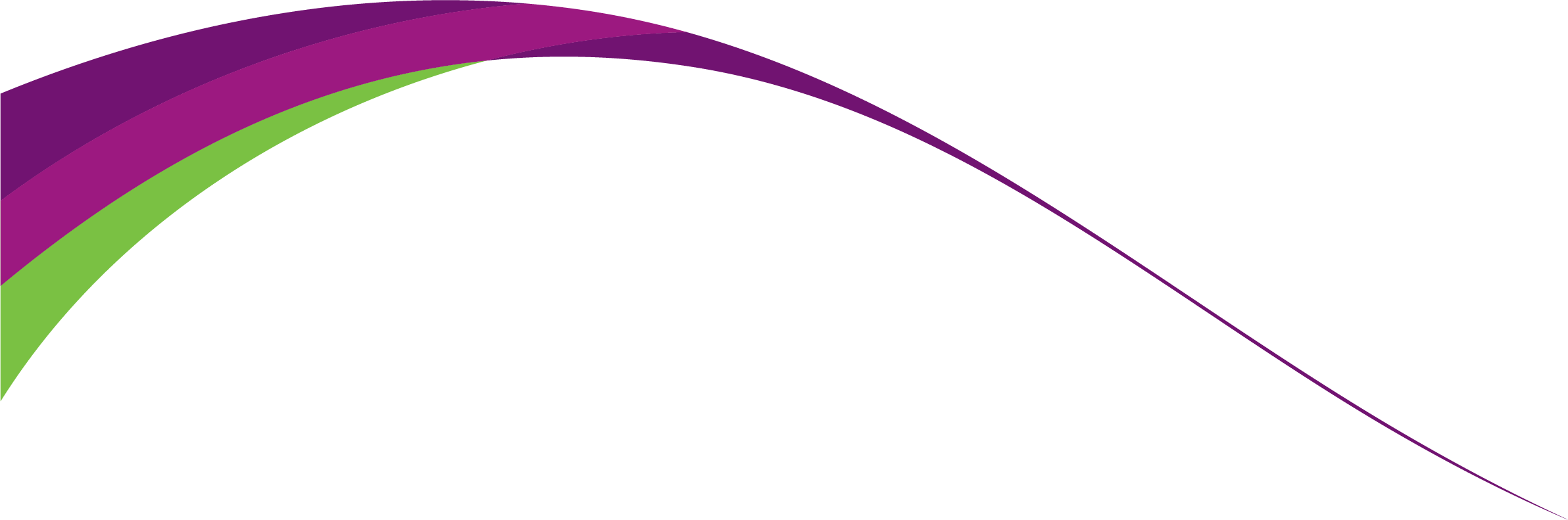 Year 12 Design Lesson/Learning Sequence Intended Knowledge:Students will know that…Tiered Vocabulary Prior Knowledge:In order to know this students, need to already know that…Assessment Lesson: Materials and their applicationStudents will know that materials have certain properties that a designer will have to consider when using these materialsStudents will know the certain properties a designer will consider are: Mechanical, Physical, Electrical, Thermal and OpticalStudents will know Mechanical properties include: Compressive strength, Tensile strength, Bending strength, Shear strength, Torsional strength, Hardness, Toughness and PlasticityStudents will know Physical properties include: Density, Magnetism, Fusibility, CorrosionStudents will know Electrical properties include: Conductor, Insulator, Thermal conductor, Thermal Insulator, Thermal expansionStudents will know Optical properties include: Opaque, Translucent, TransparentTranslucent: Some aspect is covered but still allows light to showTransparent: A clear visual imageStudents need to already know the terms of Tensile, Bending, Compressive, Shear, TorsionalStudents need to already know the terms Electrical and Thermal conductorStudents need to already know the different types of materials used in DesignExam style questions – End of topic assessments - MCQLesson: Classification of materialsStudents will know the different types of materials used in DTStudents will know how each material category is split into other types of materialsStudents will know the different types of materials are: Metals, Woods, Polymers, Papers and Boards, Composite, Smart materials, Modern materialsStudents will know the Metal category is split into Ferrous, Non-Ferrous and AlloysStudents will know the Wood category is split into Hardwood, Softwood and Manufactured boardStudents will know the Polymers category is split into Thermoplastic, Thermosetting and ElastomerThermoplastic: A polymer that can be softened and moulded again and againThermosetting: A polymer that once set cannot be changedStudents need to already know the different types of materialsStudents need to already know how to identify different types of materialsStudents need to already know the categories of materialsStudents need to already be able to identify the names of materials and their propertiesExam style questions – End of topic assessments - MCQLesson: Methods for investigating and testingStudents will know that materials will be tested as part of the investigation section of the design processStudents will know how materials are tested as part of Workshop testsStudents will know that workshop tests include a Hardness test, Dot punch testStudents will know that testing materials tests for Toughness, Hardness and MalleabilityStudents will know that other types of tests are Corrosion tests and Electrical conductivity testsInvestigation: the action of investigating something or someone; formal or systematic examination or research.Students need to already know that materials will get tested during the manufacture stageStudents need to already know the tools used for testing materialsStudents need to already know why a product gets testedStudents need to already be familiar with the terms Hardness and CorrosionExam style questions – End of topic assessments - MCQYear 12Design Unit: Performance characteristics of materialsLesson/Learning Sequence Intended Knowledge:Students will know that…Tiered Vocabulary Prior Knowledge:In order to know this students, need to already know that…Assessment Lesson: Papers and boardsStudents will know the different types of papers and boardsStudents will know how to identify a paper or a boardStudents will know a board is considerably heavier and weighted than a paperStudents will be able to identify the different sizes of paperStudents will know the different paper sizes are classed into categories A, B and CStudents will know the different uses and applications of papers and boardsCompliant: a shape able object which can be bend and foldedStudents need to already identify the difference between paper and boardStudents need to already know how certain papers and boards are usedStudents need to already know certain properties of different types of papers and boardsExam style questions – End of topic assessments - MCQLesson: TimberStudents will know how timber is processed into a workable materialStudents will know the term seasoning is used to describe timber being dried in order to make it a useable, workable materialStudents will know the two types of seasoning are Air dry and Kiln dryStudents will know air dry seasoning is more economical and environmentally better but takes a longer timeStudents will know Kiln dry seasoning is costlier but can be more accurate in relation to the wood moisture contentAir dry: drying timber naturally outsideKiln Dry: using ovens to mechanically dry timberStudents need to already know the properties of timber as a materialStudents need to already know the term of seasoning in relation to Design and TechnologyExam style questions – End of topic assessments - MCQLesson: Timber: ClassificationStudents will know the three classification of timberStudents will know how each classification is used for product manufactureStudents will know the timber classification is Hardwood, Softwood and Manufactured boardHardwood: the wood from a broadleaved tree (such as oak, ash, or beech) as distinguished from that of conifers.Softwood: the wood from a conifer (such as pine, fir, or spruce) as distinguished from that of broadleaved trees.Students need to already know the materials timberStudents need to already know the categories of timberStudents need to already know the properties of timber as a materialExam style questions – End of topic assessments - MCQLesson: Timber: Stock forms of materialsStudents will know the timber stock forms which are available to buyStudents will know the stock forms available in timber are Rough sawn, planed square edge and Planed all aroundStudents will know Rough sawn is rough material used for construction projectsStudents will know that Planed square edge is partly smooth on two of the edgesStudents will know that Planed all around are freshly cut smooth timer all aroundStock form: the standard shapes and sizes in which a. material is available.Students need to already know the materials timberStudents need to already know the categories of timberStudents need to already know the properties of timber as a materialExam style questions – End of topic assessments - MCQLesson: MetalsStudents will know how Metal is taken from metal oreStudents will know the different categories of metalsStudents will know the stock forms of metals are available in different sizes and shapesOre: a naturally occurring solid material from which a metal or valuable mineral can be extracted profitably.Students need to already know the materials metalStudents need to already know the categories of metalStudents need to already know the properties of metals as a materialExam style questions – End of topic assessments - MCQLesson: PolymersStudents will know polymers are formed from the raw material of crude oilStudents will know the different categories of PolymersStudents will know polymers are split into 3 categories: Thermoforming, Thermosetting and ElastomersElastomer: a natural or synthetic polymer having elastic properties, e.g. rubber.Students need to already know the materials polymersStudents need to already know the categories of polymersStudents need to already know the properties of polymers as a materialExam style questions – End of topic assessments - MCQLesson: Biodegradable polymerStudents will know that biodegradable polymers will degrade over timeStudents will know the 3 biodegradable polymers are Oxy-degradable polymers, Photodegradable polymers and Hydro-degradable polymersStudents will know Oxy degradable polymers breaks down into a fine powder with exposure to oxygen and is subsequently degraded by the action of micro-organisms.Students will know Photodegradable polymer bonds are weakened and the polymer breaks down with exposure to UV light, such as UV rays from sunlight. Students will know Hydro-degradable polymer breaks down with exposure to water and subsequently micro-organisms. Hydro-degradable polymers tend to degrade more quickly than oxy-degradable polymersBiodegradable: (of a substance or object) capable of being decomposed by bacteria or other living organisms and thereby avoiding pollution.Students need to already know the term biodegradableStudents need to already know the impacts of plastic on the environmentStudents need to already know the steps taken to combat polymers in plasticsStudents need to already know the terms Oxy, Photo and HydroExam style questions – End of topic assessments - MCQYear 12Design Unit: Forming, redistribution and addition processesLesson/Learning Sequence Intended Knowledge:Students will know that…Tiered Vocabulary Prior Knowledge:In order to know this students, need to already know that…Assessment Lesson: Papers and boardsStudents will know the different manufacturing process of die cuttingStudents will know how die cutting is used to manufacture paper and board productsStudents will know how die cutting has changed over the past few yearsStudents will know how manufacturing processes are usedManufacture: make (something) on a large scale using machinery.Die cutting: a process whereby a die is used to cut through materials such as paper and card on a die press.Students need to already know the term manufactureStudents need to already know the material of paper and boardsStudents need to already know what a net is in reference to paper and boardsExam style questions – End of topic assessments - MCQLesson: Polymers - Vacuum formingStudents will know how manufacturing processes are usedStudents will know how the vacuum forming process is appliedStudents will know how the vacuum forming process is used in productsStudents will know the steps by steps of using the vacuum formerVacuum former: a manufacturing method used to shape plastic materials.Students need to already know the term manufactureStudents need to already know the term vacuumStudents need to already know the different types of polymers and their usesExam style questions – End of topic assessments - MCQLesson: Polymers - Calendaring and Line bendingStudents will know how polymer processes are used and applied Students will know the polymer process of calendaringCalendaring is a smoothing and rolling process used towards the end of manufacturing paper and thin polymer sheetsStudents will know the polymer process of Line bendingStudents will know Line bending is the process used to produce bends in the sheet thermoplastic such as acrylic.Students need to already know the materials of acrylic and be able to discuss its propertiesStudents need to already know the differences in polymersStudents need to already be aware of the term 'calendaring'Students need to already know polymer products are produced in a variety of sizes and shapesExam style questions – End of topic assessments - MCQLesson: Polymers - Injection mouldingStudents will know the polymer process of injection mouldingStudents will know that Injection moulding is used to create many things such as wire spools, packaging, bottle caps, automotive parts and components, toys, pocket combs, some musical instruments (and parts of them), one-piece chairs and small tables, storage containers, mechanical parts (including gears), Students will know that Injection moulding is the most common modern method of manufacturing plastic partsStudents will know that Injection moulding is a very common industrial process which creates hundreds of different plastic productsInjection moulding: the shaping of rubber or plastic articles by injecting heated material into a mould.Students need to already know how the term Injection is used in a wider sense to understand the processStudents need to already know the term Injection refers to pushing a substance usually a liquid into something elseStudents need to already know the polymer category of thermoformingExam style questions – End of topic assessments - MCQLesson: Polymers - Blow moulding and Rotational mouldingStudents will know the polymer process of Blow mouldingStudents will know that Blow moulding is the common process used to produce bottle and a wide rand of other hollow products.Students will know that Blow moulding is used for water bottles or small hollow plastic bottles.Students will know the polymer process of Rotational mouldingStudents will know that Rotational moulding is used to produce heavy duty, seamless hollow objects that need a large wall thicknessStudents will know that Rotational moulding is used to produce traffic cones, kayaks, water tanks and children's play equipment.Blow moulding: a manufacturing process for forming hollow plastic parts.Students need to already be aware of the plastic bottle.Students need to already know that rotational means to turn around in a circleStudents need to already know the term of mouldingExam style questions – End of topic assessments - MCQLesson: Polymers - Extrusion and Compression mouldingStudents will know the polymer process of ExtrusionStudents will know that Extrusion is used to produce either solid rod, hollow tube, angle, sections such as “I” and “T” sections or channels in polymers. Students will know that Extrusion can also be used to coat electrical wire with a polymer such as PVC for insulationStudents will know the polymer process of Compression mouldingStudents will know that Compression moulding is the process of moulding in which a preheated polymer is placed into an open, heated mould cavityExtrusion: the process of forming something by forcing or pushing it out, especially through a small openingStudents need to already know the category of Thermoset polymersStudents need to already be aware of some extrusion productsStudents need to already know the term compressionExam style questions – End of topic assessments - MCQLesson: Metal - Press formingStudents will know the metal process of press formingStudents will know that Press forming is used to shape sheet material into 3D forms, for example metal seats, car body panels, boxes and containers. Students will know that press forming uses a similar process to die cutting (paper process)Press forming: press forming is a forming technology where a pressing force is applied to a material to deform it (by bending, stretching, etc.) to match the size and shape of the die, and the material then maintains that shape forever.Students need to already know the term of forming (creating a shape)Students need to already know the terms malleableStudents need to already know the manufacturing process of die cuttingStudents need to already know the material of metalExam style questions – End of topic assessments - MCQLesson: Metal - SpinningStudents will know the metal process of SpinningStudents will know that Spinning is an alternative process to press forming for shaping object Students will know that Spinning is used for the body of stainless-steel kettles, saucepans of other products with radial symmetryStudents will know that the spinning process uses a metal lathe as part of its manufacturing processStudents will know how the spinning manufacturing process is demonstratedSpinning: a metalworking process by which a disc or tube of metal is rotated at high speed and formed into an axially symmetric part.Students need to already know the term spinning refers to moving around in a rotary motionStudents need to already know the manufacturing machine of a lathe Students need to already know different types of metalExam style questions – End of topic assessments - MCQLesson: Metal - Cupping and deep drawingStudents will know the metal process of Cupping and Deep drawingStudents will know the cupping and deep drawing process is used to form tube-like shapes Students will know that cupping and deep drawing is used for the body of fire extinguishers and high-pressure aerosol cansStudents will know deep drawing is considered when the depth of the pressing exceeds the diameterStudents will know the process only developed products with mass productionCupping and deep drawing: If the depth of that bowl is greater than the radius of the initial blank – meaning the metal has been deformed a long way – the process is called deep drawing.Students need to already know cupping refers to a generic cup shapeStudents need to already know the term diameterStudents need to already know the term of mass productionExam style questions – End of topic assessments - MCQLesson:Metal - Wrought iron, Bending, RollingStudents will know the metal process of Wrought iron forgingStudents will know the term forging refers to making somethingStudents will know that Wrought iron is a form of iron that is suitable for forging, rolling and bending rather than casting. Students will know the metal process of RollingStudents will know that Rolling is metal forming process in which the stick metal material is passed through sets of rollers to reduce the thickness of the materialStudents will know that the Rolling process can be complete as either Hot or Cold rollingStudents will know Cold rolling metal (usually at room temperature) results in a material that has higher tolerance because carbon deposits are not formed during the rolling process. Students will know Hot rolling metal result sin material with mechanical properties that are uniform throughout the sample.Forging: make or shape (a metal object) by heating it in a fire or furnace and hammering it.Students need to already know cupping refers to a generic cup shapeStudents need to already know the term diameterStudents need to already know the term of mass production Exam style questions – End of topic assessments - MCQLesson: Metal - Sand castingStudents will know the metal process of CastingStudents will know the term Sand casting is used to form high melting point metals into components and products. Students will know the sand-casting process is often carried out in specialist factories called foundries, using mould that are made from sand. Students will know the examples of products made by sand casting include railway carriage wheels, wood working clamps and vies, motor and pump housing as well as bollards, heavy duty park benches, drain covers and post boxes.Casting: the making of an object by pouring molten metal or other material into a mould.Students need to already know metals can be heated and melted downStudents need to already know the material of sandStudents need to already know the material of metalExam style questions – End of topic assessments - MCQLesson: Metal - Die castingStudents will know the metal process of Die castingStudents will know the term Die casting is generally used to mould lower melting point metals such as aluminium, alloys of aluminium and zinc-based alloysStudents will know Die casting produces casting with a very high-quality surface finish. Typical examples of products that are die cast are alloy wheels, engine components, toy cars, collectible figures, door knobs and handles.Students will know Die casting can be split into 2 types: Gravity Die casting and Pressure Die castingStudents will know Gravity die casting is the simplest form of die casting because it involves melting the metal and then pouring it into the mouldStudents will know that Pressure die casting is used to produce cast items quickly and in high volumesStudents need to already know casting is a process used for metal workStudents need to already know the terms dieStudents need to already know the term alloysStudents need to already know the gravityStudents need to already know the term pressure Exam style questions – End of topic assessments - MCQLesson: Metal - WeldingStudents will know the metal process of WeldingWelding is a fabrication or sculptural process that joins materials, usually metals or thermoplastics, by using high heat to melt the parts together and allowing them to cool causing fusion. Students will know the two types of welding: MIG and TIG weldingStudents will know MIG welding is an arc welding process in which a continuous solid wire electrode is fed through a welding gun and into the weld pool, joining the two base materials together. Students will know TIG (tungsten inert gas) welding is a process used to weld metals such as stainless steel as well as non-ferrous metals such as aluminium and copper or magnesium alloys.Welding: join together (metal parts) by heating the surfaces to the point of melting with a blowpipe, electric arc, or other means, and uniting them by pressing, hammering, etc.Students need to already know the term of weldingStudents need to already know how the process of welding is usedStudents need to already know where welding products are usedExam style questions – End of topic assessments - MCQLesson: Wood - Wood jointsStudents will know the wood process of wood jointsStudents will know Wood joints are a common method of fabricationStudents will know the types of wood joints are Butt joint, Dowel joint, Mitre joint, Comb joint, Dovetail joint, Mortise and tenon joint, Housing joint and a Half lap jointStudents need to already know the term of wood jointStudents need to already be aware of the different tools and equipment used for making wood jointsStudents need to already know the names of different types of wood jointsStudents need to already be able to offer alternatives joints to productsStudents need to already know how different types of wood joints are used in productsExam style questions – End of topic assessments - MCQLesson: Wood - WastageStudents will know the wood process of wood wastageStudents will know Wasting material is a process of removing part of the material using a variety of different methods. Students will know the wood process of turningStudents will know that the turning process involves machining material using a lathe, there are three methods for doing this; turning between centres, turning on a faceplate or turning in a chuck. Students will know the wood process of millingStudents will know milling machines are used to help create and waste parts of timber and manufactured boardsStudents need to already know the term of wood jointStudents need to already know the term turning refers to the round motion of movementExam style questions – End of topic assessments - MCQLesson: Wood - Knock down fittingsStudents will know the wood process of knock down fittingsStudents will know Knock-down (KD) fittings are used to manufacture flat-pack furniture.Students will know the types of knock down fittings are: Modesty block, Barrel and nut and Cam lock connectorsStudents will know that Modesty blocks are small, rigid, polymer blocks. They have moulded holes that take screws which are used to join the block to panelsStudents will know that Barrel and nut is a common KD fitting is the barrel nut and boltStudents will know Cam-lock connectors consist of a metal dowel that is screwed into one of the pieces by inserting a screwdriver into the slot on the side.KD fitting: those that help put the furniture or a product together quickly and easily without using clamps and any glue.Students need to already know the term of knock down fittingsStudents need to already know the benefits of KD fittingsStudents need to already know the major companies that use KD fittingsExam style questions – End of topic assessments - MCQLesson: Wood - AdhesivesStudents will know the wood adhesives usedStudents will know Adhesives are substances used to stick materials together. Different types of adhesives are used for different materials and applications. Students will know Polyvinyl acetate (PVA) is commonly used to bond most woods and wood-based materials togetherStudents will know that Contact adhesive is used for large areas such as sheet material. It can be used to join the same or different materials together such as wood sheet to wood sheet, metal sheet to polymer sheetStudents will know UV hardening adhesive is a clear liquid which ‘cures’ to form a bond when exposed to UV (ultraviolet) light. Students will know Solvent cement works by softening the surface of the polymers to be joined, allowing them to fuse togetherAdhesive: able to stick fast to a surface or object; sticky.Contact adhesive: a type of adhesive that is rubber basedStudents need to already know the term adhesiveStudents need to already know the name and use of some of the adhesives coveredStudents need to already know the applications of some of the adhesivesExam style questions – End of topic assessments - MCQYear 12 Design Unit: The use of finishesLesson/Learning Sequence Intended Knowledge:Students will know that…Tiered Vocabulary Prior Knowledge:In order to know this students, need to already know that…Assessment Lesson: Papers and boardsStudents will know how a finish is applied to productsStudents will know materials are finished to enhance the aesthetics of the final product as well as provide protection against aspects such as weathering, moisture, decay and insect attackStudents will know the different types of finishes for the material of paper and boardsStudents will know the papers and board finishes are: Laminating, embossing, debossing, Foil block and VarnishStudents will know that Lamination via a surface coating: The surface coating lamination of papers can board will either be a liquid lamination or a film lamination. Students will know that Embossing creates a raised design on the surface of the paper or card to give a visual and tactical effectStudents will know that Debossing is the opposite of embossing, and produces an imprinted depression which sites below the surface of the paper or card.Students will know that Foil blocking involves the application of heat and pressure to a metallic paper (foil) to create areas of depth and texture to add aesthetic impact to the productStudents will know Varnish is a clear, non-pigmented ink used on pre-coated papers and boards to enhance the colour, as well as offer some protection against dirt, fingerprints and water.Finish: a coating other than an adhesiveStudents need to already know the term finish is reference to the end of something. In this instance, the end of a product then gets finishedStudents need to already know the variety of different materials availableStudents need to already know what is meant by the term finishStudents need to already be aware of certain material finishesExam style questions – End of topic assessments - MCQLesson: Screen printing and FlexographyStudents will know the printing processes of papers and boardsStudents will know the types of printing process are Screen printing and Flexography, Offset Lithography and digital printingStudents will know printing processes such as flexography, offset lithography and digital printing use a four-colour processStudents will know the four-colours used are Cyan, Magenta, Yellow and BlackPrinting process: any operation or system wherein printing ink or a combination of printing ink and surface coating is applied, dried, or cured and that is subject to the same emission standard.Students need to already know some paper printing processesStudents need to already know how a standard paper printer worksStudents need to already know the primary coloursStudents need to already know the different types of paperExam style questions – End of topic assessments - MCQLesson: Polymer finishesStudents will know the finishing techniques for polymersStudents will know that Polymers are considered to be self-finishing materials because they require no additional finishing process once manufacturedStudents will know that Over moulding can be used as part of the polymer finishStudents need to already know the different types of polymersStudents need to already know the term over refers to being over another productStudents need to already know the term moulding refers to creating a shape of another thingStudents need to already know the different types of paperExam style questions – End of topic assessments - MCQLesson: Metal finishesStudents will know the finishing techniques of metalStudents will know that most metals have an oxide layer which provides some barrier against the effects of the environmentStudents will know that one type of metal finish is called ElectroplatingStudents will know that Electroplating involves using a metal to coat a (usually cheaper) base metal, to provide both a protective layer and give a greater aesthetic. Students will know that one type of metal finish is called Dip coatingStudents will know that Dip coating is a finishing process where a product is dipped to into another material to help improve its properties.Oxide: a binary compound of oxygen with another element or group.Base metal: a common metal that is not considered precious, such as copper, tin, or zinc.Students need to already know how voltage works Students need to already know what is mean by the term of dipStudents need to already know what is meant by the term coatingExam style questions – End of topic assessments - MCQLesson: Wood finishesStudents will know the finishing techniques of woodStudents will know the purpose of finishing wood or wood-based products (such as manufactured boards are to prevent the wood from absorbing moisture. Students will know the types of wood finishes are: Varnish, Wax, Paint, Pressure treating, Stains, Yacht varnish, Colour wash and OilAbsorbing: to take in (something, such as water) in a natural or gradual way.Students need to already know how to apply the finishing types for timberStudents need to already know the different types of wood finishesExam style questions – End of topic assessments - MCQYear 12Design Unit: Modern and industrial scales of practiceLesson/Learning Sequence Intended Knowledge:Students will know that…Tiered Vocabulary Prior Knowledge:In order to know this students, need to already know that…Assessment Lesson:Modern and industrial scales of practiceStudents will know the different scales of production used in product manufactureStudents will know the different types of production are One off, Batch production, Mass/line production Students will know that One off production involves creating one product, bespoke never been seen beforeStudents will know that Batch production involves creating a small number of products at once the exact same wayStudents will know that Mass production involves creating a large number of products at the same timeProduction: the action of making or manufacturing from components or raw materials, or the process of being so manufactured.Students need to already know the different types of productionStudents need to already know the advantages and disadvantages of the different production processesStudents need to already know the products used in different types of productionExam style questions – End of topic assessments - MCQLesson: Production systemsStudents will know different types of modern manufacturing processesStudents will know the process of Unit production systemsStudents will know Unit production systems (UPS) are used extensively in the manufacture of textile products and are based on the principle of using an overhead transporter systemStudents will know the process of Quick response manufacturingStudents will know QRM strategy is focused on going through the design process and developing products to meet a customer’s needs quicklyStudents will know the process Vertical in-house productionVertical in-house production (also known as vertical integration) is an arrangement in which the supply chain of a company is owned by that companyStudents need to already know the term of production systemsStudents need to already know the term of quickExam style questions – End of topic assessments - MCQLesson: Efficient use of materialsStudents will know how materials are used to achieve the best possible performanceStudents will know how cost plays an impact in the material choice of a productStudents will know differences between different products are understand how consumers choose the products they wantStudents need to already know the different types of production processesStudents need to already know how consumers make their choiceStudents need to already know factors that affect a consumer’s choiceStudents need to already know the different types of materialsStudents need to already know the different properties of materialsExam style questions – End of topic assessments - MCQLesson: Design and the economic use of materialStudents will know how economics play a factor in the design processStudents will know environmental factors play a factor in the design processStudents will know how products can be designed a produced to be more sustainableEconomics: the branch of knowledge concerned with the production, consumption, and transfer of wealth.Students need to already know the term sustainableStudents need to already know how consumers feel about sustainable productsStudents need to already know how products can be designed and manufactured sustainably Students need to already know the term economicStudents need to already know how products can help support the economyExam style questions – End of topic assessments - MCQYear 12Design Unit: Digital design and manufactureLesson/Learning Sequence Intended Knowledge:Students will know that…Tiered Vocabulary Prior Knowledge:In order to know this students, need to already know that…Assessment Lesson: Digital designStudents will know the design process of the modern industrial designerStudents will know designers can design using computer software which is referred to as CADStudents will know that CAD stands for Computer Aided DesignStudents will know the digital way to manufacture products is referred to as CAMStudents will know that CAM stands Computer Aided ManufactureIndustrial designer: is the creative act of determining and defining a product's form and features, which takes place in advance of the manufacture or production of the product.Students need to already know what is meant by the term digitalStudents need to already know the term CADStudents need to already know the advantages and disadvantages of CADStudents need to already know types of CAD softwareStudents need to already know the term CAMStudents need to already know the advantages and disadvantages of CAMStudents need to already know types of CAM machinesLesson: Computer aided manufactureStudents will know how Computer aided manufacture is used in industryStudents will know the three main types of CAM are: Laser cutting, Routing and MillingStudents will know that Laser cutting uses a high-energy laser beam to cut or vaporise materials and compressed gas or air to blow the waste material away, leaving a clean edgeStudents will know a Router is used to help create thicker pieces of timber be cut and shapedStudents will know Milling machines work in a similar way to routers, and can be fitted with tools to drill holes, cut slots or shape the surface and edges of a range of materials. Students will know the term Virtual modellingStudents will know that Virtual modelling is used as a 3D model and allows designers to test a product before manufactureCAD: Computer aided designCAM: Computer aided manufactureStudents need to already know what is meant by the term digitalStudents need to already know the term CAMStudents need to already know the advantages and disadvantages of CAMStudents need to already know types of CAM machinesStudents need to already know the term virtualStudents need to already know the term modelStudents need to already be familiar with virtual modellingLesson: Rapid prototypingStudents will know how Rapid prototyping is used in industryStudents will know Rapid prototyping is the process of downloading a 3D CAD file to a machine that will produce a 3D model of the drawing. Students will know designers used rapid prototyping to produce quick ideas and part of their final productsRapid prototyping: the fast fabrication of a physical part, model or assembly using 3D computer aided design (CAD).Students need to already know what is meant by the term RapidStudents need to already know the term PrototypeStudents need to already know the advantages and disadvantages of CAM and CADYear 12Design Unit: The requirements for product design and developmentsLesson/Learning Sequence Intended Knowledge:Students will know that…Tiered Vocabulary Prior Knowledge:In order to know this students, need to already know that…Assessment Lesson: The requirements for product design and developmentsStudents will know how products are developed throughout the design processStudents will know the term 'Good Design'Students will know the term 'Good Design' refers to if a product has met its specificationStudents will know the 10 principles of Design by Dieter RamsStudents need to already know how to identify a 'Good Design' productStudents need to already know how to analyse productsStudents need to already know how a specification worksStudents need to already know Dieter RamsLesson: Working with a variety of materialsStudents will know how the use of different materials can help aid the prototype stage of designStudents will know how block modelling is used to help shape and design a prototypeStudents will know that how to create 3D designsStudents will know how the Rapid prototyping process is usedStudents need to already know how the modelling process is used in designStudents need to already know materials used in the modelling processStudents need to already know the term modelStudents need to already be familiar with virtual modellingYear 12Design Unit: Health and safetyLesson/Learning Sequence Intended Knowledge:Students will know that…Tiered Vocabulary Prior Knowledge:In order to know this students, need to already know that…Assessment Lesson: Health and safetyStudents will know how health and safety is used throughout the design and technology manufactureStudents will know the different types of legislation surrounding Design and TechnologyStudents will know the third-party company known as The Health and Safety ExecutiveStudents will know The Health and Safety Executive (HSE) is a national independent watchdog for work-related health, safety and illness. Students will know the methods used to help control chemical and harmful substances Students will know that to comply with COSHH (Control of substances hazardous to health) regulations (2002) employers need to prevent, reduce or control their workers’ exposure to substances that may be hazardous or cause ill health.COSHH: Control of substances hazardous to healthStudents need to already know the term health and safetyStudents need to already know basic health and safety for the workshopStudents need to already know who to report a health a safety breach to in a school settingLesson: Health and safety symbolsStudents will know how health and safety symbols are used to help display important informationStudents will know the British Standards InstituteStudents will know that The BSI kitemark is a quality mark, and is one of the most recognised symbols of quality and safety in the worldStudents will know how the safety of toys is considered by manufacturesStudents will know The British Toy and Hobby Association (BTHA) developed the lion mark in 1988 to show consumers that the toy had been made with quality and safety in mindStudents need to already know the basics of health and safetyStudents need to already know some of the health and safety symbolsStudents need to already know third party companies that are used in the manufacture of productsYear 12Design Unit: Protecting designs and intellectual propertyLesson/Learning Sequence Intended Knowledge:Students will know that…Tiered Vocabulary Prior Knowledge:In order to know this students, need to already know that…Assessment Lesson: Intellectual property and patentsStudents will know the legal legislation used as part of a designerStudents will know Intellectual property (IP) is something that has been physically created and did not exist before, Students will know Copyright and Design rightsStudents will know Copyright is a legal right that provides protection for work such as books, photography, drama, music, films, television programmes, software, etc., and lasts, in most cases, for 70 years after the death of the creator of the work. Students will know the use of PatentsStudents will know that Patents for an invention are granted by the government to the inventor, and are granted in order to give investors up to 30 years’ legal protection of their ideas from being stolen and used by other people without their permission.Intellectual property: intangible property that is the result of creativity, such as patents, copyrights, etc.Copyright: the legal right of the owner of intellectual property.Students need to already know the term propertyStudents need to already know the copyright symbolsStudents need to already know how the copyright symbol is used in productsStudents need to already understand why designers protect their ideasLesson: Registered design and open designsStudents will know how designers protect their designs and ideasStudents will know the term of Open DesignStudents will know that Open design is an approach to designing and manufacturing which operates outside the protection of patents and other types of IP that are eagerly sought by most individuals and companies.Open design: the development of physical products, machines and systems through use of publicly shared design information.Students need to already know how designers protect their ideasStudents need to already know how designers share their ideasYear 12Design Unit: Designing for manufacturing, maintenance, repair and disposalLesson/Learning Sequence Intended Knowledge:Students will know that…Tiered Vocabulary Prior Knowledge:In order to know this students, need to already know that…Assessment Lesson: Designing for manufacturing, maintenance, repair and disposalStudents will know the importance of SustainabilityStudents will know the importance of material choice when designing a productStudents will know how the differences of materials can affect a products performanceStudents will know the six Rs of sustainabilityStudents will know the six Rs are: Reduce, Reuse, Rethink, Refuse, Recycle, RepairSustainability: avoidance of the depletion of natural resources in order to maintain an ecological balance.Students need to already know the term sustainableStudents need to already know the different types of materials availableStudents need to already know how the role of a designerStudents need to already know the 6 Rs of sustainabilityLesson: The six RsStudents will know how designers apply the 6 Rs to their designsStudents will know how each of the 6 Rs is used when making a product more sustainableStudents need to already know the 6 RsStudents need to already know how each R can help a designerLesson: Product disassemblyStudents will know how products are upcycledStudents will know that product upcycling refers to reusing a product not for its original intentionsStudents will know how product disassembly is used in product analysisStudents will know how different products use disassembly in order to help the product repairUpcycle: reuse (discarded objects or material) in such a way as to create a product of higher quality or value than the original.Students need to already know the 6 RsStudents need to already know how products can be recycledStudents need to already know the term upcyclingStudents need to already know the term disassemblyYear 12Design Unit: Feasibility studiesLesson/Learning Sequence Intended Knowledge:Students will know that…Tiered Vocabulary Prior Knowledge:In order to know this students, need to already know that…Assessment Lesson: Feasibility studiesStudents will know the term Feasibility studiesStudents will know a feasibility study is an analysis that takes all of a project's relevant factors into account—including economic, technical, legal, and scheduling considerations—to ascertain the likelihood of completing the project successfully. Students will know Feasibility can be a much-discussed issues in design especially during the design processStudents need to already know the design processStudents need to already know how to model ideasStudents need to already know how to develop ideasYear 12Design Unit: Non examined assessmentUnit: Section ALesson/Learning Sequence Intended Knowledge:Students will know that…Tiered Vocabulary Prior Knowledge:In order to know this students, need to already know that…Assessment Lesson: InvestigationStudents will know the basics in how a design investigation will be accessed by a designerStudents will know how to begin investigating the context of their design problem and explore design possibilitiesStudents will know how to explore a design possibility needs and wantsStudents will know how to use primary and secondary information to inform their design investigationStudents will know how to identify a user or cohort to their possible design possibilityStudents will know how to discuss and evaluate their findings from a design investigationInvestigation: the action of investigating something or someone; formal or systematic examination or research.Students need to already know how to identity a designs contextStudents need to already know how to perform basic investigation using both primary and secondary methodsStudents need to already be able to analysis products Students need to already know how to develop ideas and thoughtsLesson: Research planStudents will know how to identify the key issues of their proposed ideaStudents will know how to identify the proposed products advantagesStudents will know how to explore their proposed products key featuresStudents will know how to assign effective time management to their proposed researchIdentify: establish or indicate who or what (someone or something) isStudents need to already know how to create a time planStudents need to already know how to prioritise different tasksStudents need to already know the difference between primary and secondary dataLesson: Product analysisStudents will know how to identify the key issues of their product analysisStudents will know how to identify a product key featureStudents will know how to explore a products material choiceStudents will know how to disassemble a productStudents will know how to analyse different types of productsDisassemble: take (something) to pieces.Students need to already know what is meant by the term disassemblyStudents need to already know how to perform a basic analysisStudents need to already know how to discuss positives and negativesStudents need to already know how to compare a variety of different productsLesson: Practical testingStudents will know how to identify a range of materialsStudents will know how to perform a range of workshop testsStudents will know how to perform a dot punch testStudents will know a dot punch test will test the strength and brittleness of a materialStudents will know how to analyse different types of productsStudents need to already know what is meant by the term disassemblyStudents need to already know how to perform a basic analysisStudents need to already know how to discuss positives and negativesStudents need to already know how to compare a variety of different productsLesson: Initial IdeasStudents will know how to generate a range of different design ideasStudents will know how to generate a range of rough, initial ideasStudents will know how to perform analysis on design ideasStudents will know an initial idea is a rough sketch of a product ideaStudents will know how to analyse different types of productsStudents need to already know what is meant by the term design ideasStudents need to already know how to annotate ideasStudents need to already know the term annotate